Appendix SSNAP Participant Key Informant Interview Invitation Letter – English Only{Date}{FIRST NAME} {LAST NAME}	{STREET ADDRESS}{CITY}, {STATE} {ZIP CODE}Dear {FIRST NAME} {LAST NAME}:We greatly value your willingness to participate in a follow-up telephone interview about food and shopping. Your responses will provide important information about benefits and challenges to shopping for groceries. You have been selected to participate in a telephone interview and we will be calling you shortly to schedule a time for the follow-up interview.Your participation in this interview is voluntary. Please know that your responses will be kept private as required by law, and will not be shared with anyone not involved with conducting the study. Neither your name nor any other information about your identity will be used in any reports. The information you provide will be combined with information from everyone who participates in the study. You may skip any question that you prefer not to answer. If you decide not to participate, there will be no penalty or loss of benefits.Thank you so much for helping with this important study. If you have any questions, please call us toll-free at 1-xxx-xxx-xxxx. Sincerely,PROJECT DIRECTOR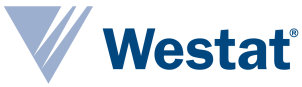 